California Naturalist Central Sierra: Yosemite Immersion Class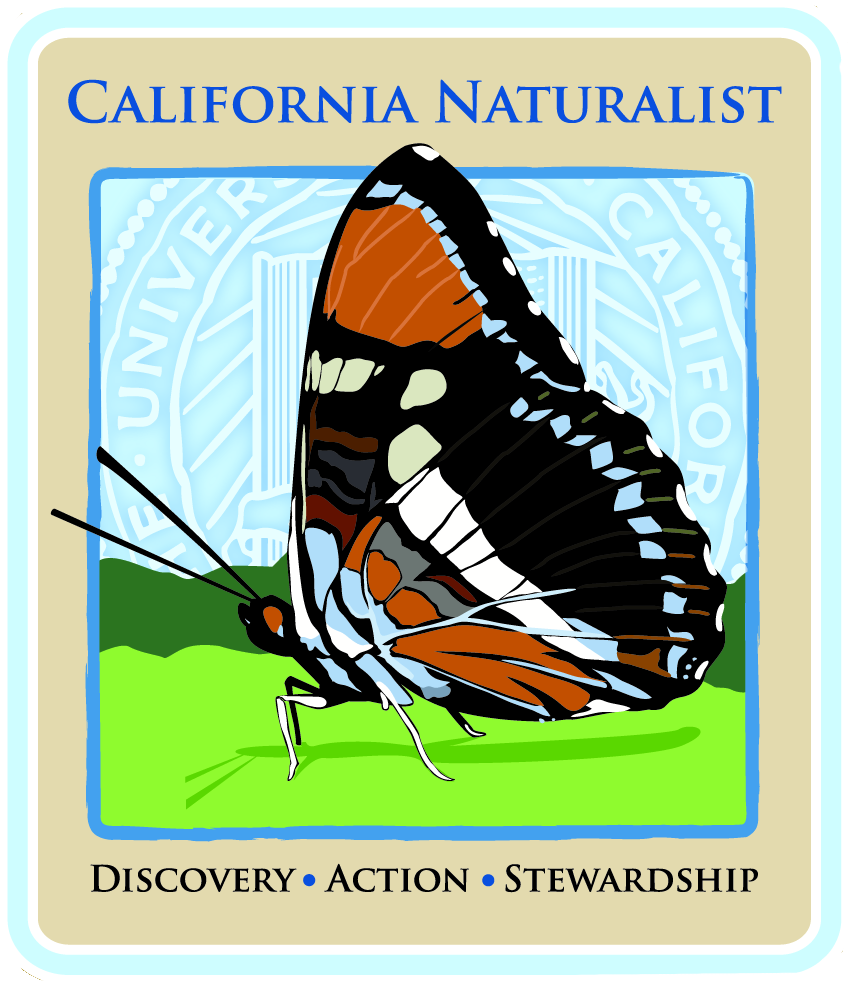 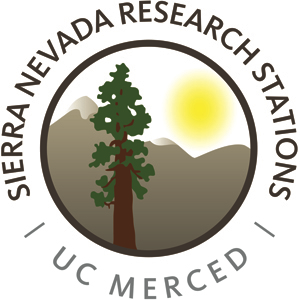 Sunday, November 1 – Saturday, November 7, 2015UC Merced Sierra Nevada Research Institute – Yosemite Field Station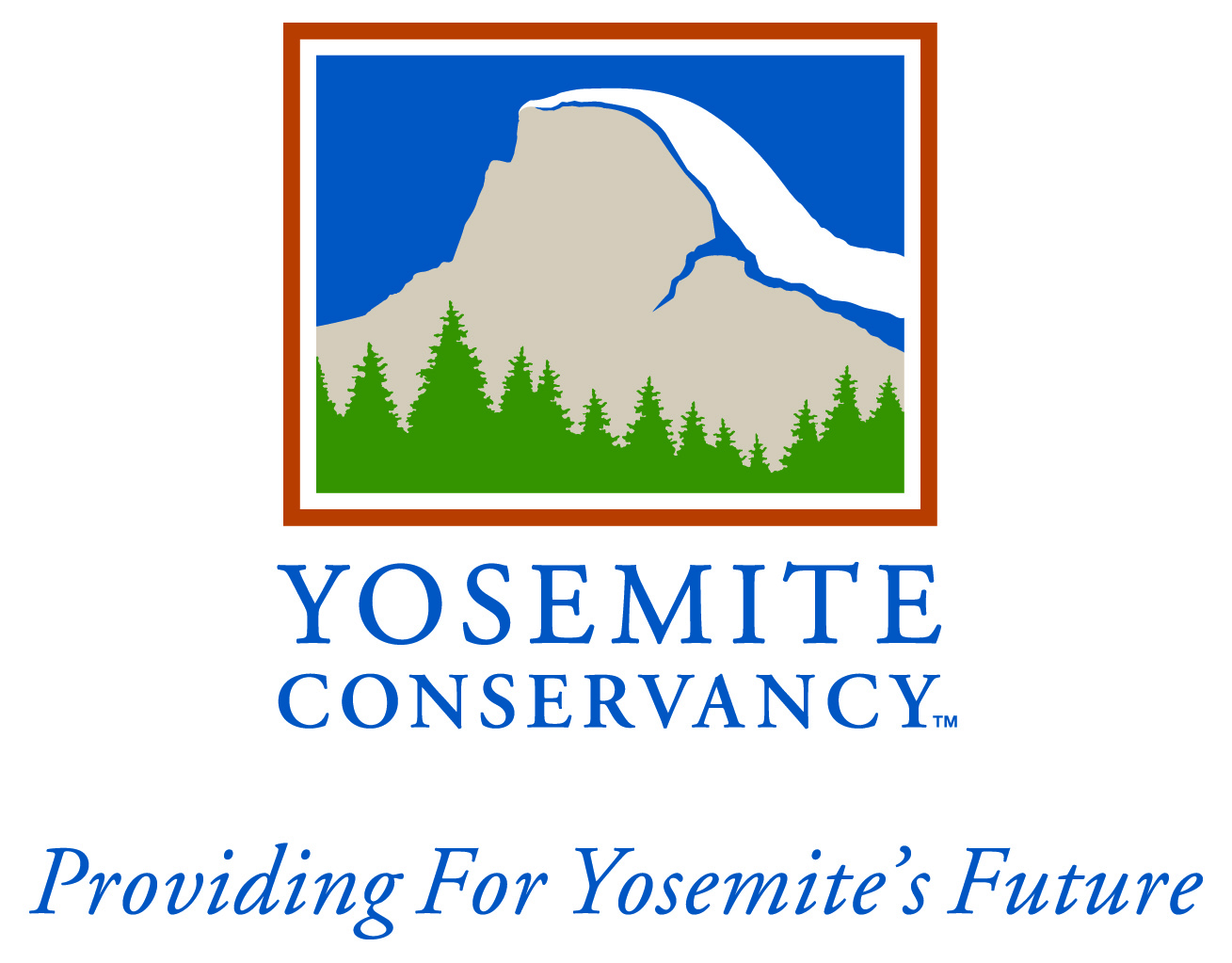       Class Syllabus (Note: Class Meeting Dates Confirmed; Other Details Subject to Change)Lead Instructors/Course Facilitators:Pete Devine, Yosemite Conservancy naturalist; PDevine@yosemiteconservancy.orgJacob Croasdale, UC Merced; jcroasdale@ucmerced.eduKaitlin Lubetkin, Sierra Nevada Research Stations; klubetkin@umerced.eduGuest Lecturers:Tim Kuhn, Yosemite National Park hydrologistSteven Lee, USGSLen Nielson, CAL FIREGreg Stock, Yosemite National Park geologistAndie Thrams, visual artistAbout the Course:California Naturalist is a program developed by the University of California Cooperative Extension to foster eco-literacy and a committed corps of volunteer naturalists and citizen scientists trained and ready to take an active role in natural resource conservation, education, and restoration.This course will be a week-long immersion training course that offers participants content specifically focused on the ecosystem linkages of the Sierra Nevada, with an emphasis on Yosemite National park. This 40-hour course consists of presentations, field trips, and lively collaborative discussions about individual components of the ecosystem, including influences on and interconnections with the whole system. Led by scholars and professionals in their fields, these sessions introduce and expand on the roles and importance of each entity, using examples from Sierra communities while relating to California’s unique ecology and natural history. Time in the field with researchers and professionals gives participants first-hand experiences in seeing nature from a scientist’s perspective. Participants will also have an opportunity to interpret what they see to make meaning for themselves and others.The course will take place in a residential setting at the Sierra Nevada Research Station in Yosemite. Lodging is included in the course fee and is a requirement for all participants since activities begin early each morning and continue through the evening. Participants will stay in semi-rustic cabins in the small town of Wawona at the southern end of Yosemite. The course fee also includes all meals, with six catered dinners. Participants will become part of the venerable tradition of naturalists throughout history.  By the end of this course, participants will be able to:Understand what it means to be a naturalist.Integrate knowledge about the interconnectedness of abiotic and biotic factors and their influence on the natural history of the Sierra Nevada and Yosemite National Park.Demonstrate skills in making and recording natural history observations in a field notebook.Apply knowledge of the Sierra Nevada ecosystem to local and global environmental issues.Capstone ProjectCertification as a California Naturalist requires that each participant plan and complete a Capstone Project. A Capstone Project should be something that can be completed in a relatively short time period (eight hours) and must focus on stewardship, education/interpretation, citizen science, or program support. Participants may work individually or in teams to design and implement their Capstone Projects. Since time is limited during the week, participants in the immersion course will need to design a Capstone Project to implement after the course. At the end of the week, each participant will give a 5-15 minute oral presentation describing a fully fleshed plan for how they will complete their Capstone Project.ParticipationParticipants will be required to attend class meetings and field trips during this one-week immersion course, and to complete a Capstone Project and presentation, in order to obtain the California Naturalist certificate. The course consists of required pre-course reading and full participation throughout the week. While each day is filled with new content and activities, the alternation of presentations, field sessions, and hands-on activities sets a comfortable pace with time for reflection and taking care of personal needs. The residential format allows participants to develop deeper connections with the area and fosters a sense of camaraderie with fellow participants.Volunteer Service:After completing the California Naturalist Yosemite training program, participants are expected to complete 40 hours of volunteer service relating to California’s natural or environmental cultural history (stewardship, education/interpretation, citizen science, or program support). Hours spent planning, developing, and completing the Capstone Project count toward this 40-hour requirement. We provide information on local opportunities, and students are encouraged to participate in and conduct activities with agencies within their own communities.Naturalist Field Notebook:Naturalists document their field observations with notes and sketches in a detailed Field Notebook. It is a course requirement to keep a Field Notebook during the course and hopefully beyond. Keeping a Field Notebook, and better yet a detailed field journal, is one of the best ways of recording observations for future reflection and for fostering continued learning and development as an experienced naturalist. Participants also record observations in an online field data collection and social networking tool called iNaturalist.Registration and Fees:The course registration fee is $750. Class size is limited to 25 participants. Fees include lodging, meals, course instruction and field sessions, graduation certificate, California Naturalist registration, website support, and lapel pin. Students will be provided a nature journal, but will need to purchase the required text, The California Naturalist Handbook, prior to the start of the course.For an additional fee, Continuing Education Credits (CEUs) are available through UC Davis Extension to teachers and undergraduate students who successfully complete the course. If you desire CEUs, please speak to the course coordinator.Refund policy4 weeks before the course (10/5/15): full refund minus a $25 service charge2 weeks before the course (10/19/15): refund minus lodging ($120) and a $25 service charge. Lodging will be refunded if we can find an applicant on the waiting list able to take the place of the person canceling.1 week before the course (10/26/15): no refund unless we can find an applicant on the waiting list able to take the place of the person canceling. If we can find a replacement participant, refund minus a $25 service charge.Required Text:The California Naturalist Handbook, UC Press, 2013Meeting Times and Locations:The California Naturalist Yosemite immersion class will meet at the Sierra Nevada Research Station in Wawona, California (just inside the south entrance to Yosemite National Park) midday on Sunday, November 1. We will depart after lunch on Saturday, November 7, 2015.The course schedule is outlined below. Guest speakers will present information and lead discussions about specific topics. Field sessions correlate with each topic. Readings listed are from the California Naturalist Handbook. Homework questions and assignments will be available at a later date.Day 1:	Sunday, November 1st11:30 – 1:00 	Cabin assignments, unpack, settle inLocation: 	Sierra Nevada Research Stations, Yosemite Field Station		7799 Chilnualna Falls Road, Wawona, 953891:00 – 2:30 	Welcome, introduction to the California Naturalist Program, Volunteer Management System, and iNaturalistLocation: 	Field Station classroomStaff:		Pete Devine, Jacob Croasdale, Kaitlin LubetkinReading:	Chapter 1, California Natural History and the Role of Naturalists2:30 – 5:00 	Guided Journaling ActivityLocation: 	Field Station classroom, Wawona areaStaff:		Andie Thrams, visual artistReading:	Chapter 1, California Natural History and the Role of Naturalists5:30 		Dinner7:00 – 9:00 	Nine Paradigms that Everyone Needs to Know about YosemiteLocation: 	Field Station classroomStaff:		Pete DevineReading:	Chapter 8, Interpretation, Collaboration, and Citizen ScienceDay 2:	Monday, November 2ndPrior to 8:00	Breakfast, assemble food for lunch8:00 – 12:00	GeologyLocation: 	Field Station classrooomStaff:		Greg Stock, Yosemite National Park geologistReading:	Chapter 2, Geology, Climate, and Soils12:00	 	Lunch (Glacier Point)12:30 – 3:00 	Journaling, and iNaturalistLocation: 	Field Station classroom, Wawona areaStaff:		Pete Devine, Kaitlin LubetkinReading:	none3:00 – 4:00	Capstone PreparationLocation: 	Field Station classroomStaff:		Pete Devine, Kaitlin LubetkinReading:	none5:30 		Dinner7:00 – 8:00 	Homework, discussion, etc.Location: 	Field Station classroomStaff:		ParticipantsReading:	Chapters 1, 8, & 2Day 3:	Tuesday, November 3rdPrior to 8:00	Breakfast, assemble food for lunch8:00 – 9:00	Meet at classroom, carpool to Sentinel Bridge9:00 – 12:00	WaterLocation: 	Yosemite ValleyStaff:		Tim Kuhn, Yosemite National Park hydrologistReading:	Chapter 3, Water12:00	 	Lunch (Yosemite Valley)1:00 – 4:00 	PlantsLocation: 	Tuolumne GroveStaff:		Kaitlin Lubetkin, Sierra Nevada Research StationsReading:	Chapter 4, Plants5:30 		Dinner8:00 – 9:00	Homework, discussion, etc.Location: 	Field Station classroomStaff:		ParticipantsReading:	Chapters 3 & 4Day 4:	Wednesday, November 4thPrior to 9:00	Breakfast, assemble food for lunch9:00 – 12:00	Forest, Woodland, and Range Resources and ManagementLocation: 	Chowchilla Mountain Road, WawonaStaff:		Len Nielson, CAL FIREReading:	Chapter 5, Forest, Woodland, and Range Resources and Management12:00	 	Lunch (Wawona)1:00 – 2:00 	AnimalsLocation: 	Field Station classroomStaff:		Steven Lee, USGSReading: 	Chapter 6, Animals2:00 – 4:00	Journaling, iNaturalist	Location: 	Wawona MeadowStaff:		ParticipantsReading:	none4:00		Free time, work on capstone5:30 		Dinner7:00 – 8:00	Homework, discussion, etc.Location: 	Field Station classroomStaff:		ParticipantsReading:	Chapters 5 & 6Day 5:	Thursday, November 5thPrior to 8:30	Breakfast, assemble food for lunch8:30 – 4:00	Animal Hike with Focus on Avifauna; lunch on the hikeLocation: 	Wawona areaStaff:		Pete DevineReading:	Chapter 6, Animals4:45		Meet at Field Station office, carpool to Oakhurst5:30 		Dinner in Oakhurst (El Cid)Day 6:	Friday, November 6thPrior to 9:00	Breakfast, assemble food for lunch9:00 – 10:30	Energy and Global Environmental IssuesLocation: 	Field Station classroomStaff:		Pete DevineReading:	Chapter 7, Energy and Global Environmental Issues10:30		Free time, work on capstone, iNaturalist, journaling12:00	 	Lunch (Wawona)1:00 – 2:00 	Work on capstone2:00 – 5:00	Capstone Presentations	Location: 	Field Station classroomStaff:		ParticipantsReading:	none5:30 		Dinner7:00 – 9:00	Astronomy Location: 	Meet at field station officeStaff:		Pete DevineReading:	noneDay 7:	Saturday, November 7thPrior to 10:00Breakfast, pack, clean10:00–11:00	 Capstone PresentationsLocation: 	Field Station classroomStaff:		ParticipantsReading:	none11:00–12:00	Wrap upLocation: 	Field Station classroomStaff:		ParticipantsReading:	none12:00	 	Graduation lunch (Wawona)